BOOK 3AREVIEW UNITS 1 TO 3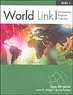 

DIRECTIONS: Choose the sentence that best matches the picture.
                                                         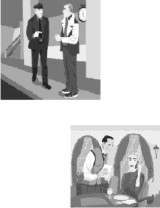 ____    1.    
a.    The building is open. You're not supposed to eat here.       
b.    The building is tall. You're not supposed to smoke here.       
c.    The building closes at 5:00. You're not supposed to be here.     
____    2.    

a.    I'm sorry, cell phones are not allowed here. Please eat your dinner outside.       
b.    I'm sorry, cell phones are not allowed here. Please make your call outside.       
c.    Cell phones are not allowed here. Please do not smoke.     

DIRECTIONS: Choose the response that best answers the question.

____    3.    How big an apartment are you looking for?
 
a.    I'd like to have a three-bedroom place with a balcony.       
                                                        b.    I need a new washing machine.       
                                                        c.    I want to buy a Cooper Mini.       
                                                        d.    I'd like to have a new alarm clock.     

____    4.    When do you plan to fall in love?
 
a.    I fell in love with old boyfriend.       
b.    I'll fall in love last year, when I was in college.       
c.    I'll fall in love after I finish college.     

____    5.    Is someone at the door?
 
a.    Yes, I'll see who it is.       
b.    Yes, I saw who it will be.       
c.    No, I will see who it wasn't.     

DIRECTIONS: Choose the word or phrase that matches each definition.

____    6.    Teenagers go through this stage of life.
 
a.    infancy       
b.    adulthood       
c.    old age       
d.    adolescence     

____    7.    At your job, you hope this happens.
 
a.    You get promoted.       
b.    You get married.       
c.    You move out.       
d.    You get engaged.     

____    8.    Young adults sometimes don't do this until they get married.
 
a.    retire       
b.    move out of their parents' house       
c.    move into their parents' house       
d.    get divorced     

DIRECTIONS: Choose the question that best matches the sentence.
____    9.    Leticia Fletcher is the host of The National News.
 
a.    Who is Leticia Fletcher?       
b.    Is that Leticia Fletcher over there?       
c.    Do you know Leticia Fletcher personally?     

____    10.    Yes, that's her. She's the one sitting on the right.
 
a.    Who is Leticia Fletcher?       
b.    Do you know who Leticia Fletcher is?       
c.    Is that Leticia Fletcher?     

DIRECTIONS: Put these stages in order, from first to last.
 
a.    childhood       
b.    adulthood       
c.    old age       
d.    middle-age       
e.    infancy       
f.    adolescence     

____    11.    1st
____    12.    2nd
____    13.    3rd
____    14.    5th
____    15.    6th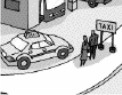  
DIRECTIONS: Complete the sentences.

    16.    You wait for a cab at a(n) ____________________.
    17.    You pay for parking at a(n) ____________________.

DIRECTIONS: Complete the sentences with the correct form of the verb in the present perfect or simple past tense.

    18.    The newspaper (come) ____________________ late yesterday.
    19.    They (deliver) ____________________ the paper at 6:30 this morning.
    20.    ____________________ Janine ever (write) ____________________ for the Los Angeles Times?

DIRECTIONS: Read the paragraphs. Write short answer to the questions.

One of Frederick Law Olmsted's most famous projects is now mostly gone. Olmsted planned the grounds for the Chicago World's Fair of 1893 - and what a fair it was! The fair started as an "answer" to the Paris World's Fair a few years earlier. At that fair, the famous Eiffel Tower was built. The Paris fair was a huge success, and Chicago was eager to have its own grand fair.
Troubles began almost immediately. The buildings were too expensive and they took too long to build. And something was missing - the fair needed something big - something as spectacular as the Eiffel Tower. What could it be? Planners searched for months. Finally, a young bridge builder named George Ferris from Pittsburgh came up with a crazy idea: build a giant 264-foot-high wheel that would spin around while it carried up to 1200 people.
People laughed at Ferris's idea. Could it be done? Could a wheel that big actually be built? No one knew for sure. The wheel took months and months to build. When finished, no one knew what would happen. Would the Ferris Wheel be dangerous? Would people actually enjoy riding in it? In fact, the Ferris Wheel turned out to be safe. And was it a success? Over 1.5 million people rode the Ferris Wheel that summer. It was a complete success!

    21.    Who designed the Ferris Wheel? ____________________

DIRECTIONS: Write the name of the person who best answers the question.

    22.    Who is most sure of having a new job? ____________________
 
a.    Doug: I may get a new job next year.       
b.    Kim Dae: I'm getting a new job when I graduate.       
c.    Fran: I'm going to start my new job on Monday.     

    23.    Who is most sure of having a baby? ____________________
 
a.    Doug: We're going to have a baby after we get married.       
b.    Kim Dae: We might have a baby and we might not.       
c.    Fran: I'm going to have a baby in six months.     

DIRECTIONS: Read the conversation. Write a short answer to each question.

Ryu:    What are your plans for Jordy's birthday?       
Sabeka:    Well, at noon on Friday I'm going to pick him up at work in the truck.       
Ryu:    Cool. What if his boss won't let him go early?       
Sabeka:    I'm thinking of inviting his boss. So she'll have to let him go.       
Ryu:    Great idea, Sabeka! Then what?       
Sabeka:    Then we all drive out to the beach and light a big bonfire.       
Ryu:    Then what?       
Sabeka:    Then nothing! We just sit there and chill out.       
Ryu:    What about food? Entertainment?       
Sabeka:    Hot dogs on the fire. We'll cook them ourselves. And for entertainment - I'll bring my iPod and a portable boom box player. We'll have music and wild dancing on the beach all night.       
Ryu:    Sounds like a great evening. Am I invited, Sabeka?       
Sabeka:    Of course you are, Ryu!     

    24.    When is Sabeka planning on picking up Jordy? ____________________
    25.    Besides chilling out, what does Sabeka plan to do at the party? _________________

DIRECTIONS: Answer each question with (Y) for "yes" or (N) for "no".

What is Stress?

What is stress and why does it cause so many problems? Actually, stress is a good thing. It helps people survive dangerous situations. Suppose you are walking in the woods and you see something dangerous-an escaped tiger! Now your body's stress system kicks into action. Special "stress chemicals" called hormones speed up your heart. These "fight-or-flight" hormones make your whole body stronger and faster - so you can either fight the tiger or run away from it (flight).
The problem with stress comes when the danger is not so great. Every-day troubles can bring on a stress hormone reaction. Your boss yells at you. Suddenly your heart speeds up; you are ready for fight or flight. But you can't fight your boss, and you can't run away from him either - unless you want to lose your job!
So what do you do? Scientists agree, you need to learn to control your body's stress system. This can be done through exercise, counseling, better health and diet, drug therapy, relaxation, and special forms of stress training. There are many different ways to reduce stress in your life. If stress is a problem for you, find the ones that work best for you.

____    26.    Do stress hormones speed up your heart?

DIRECTIONS: Answer each question with (Y) for "yes" or (N) for "no".

Sports superstars usually look something like Michael Jordan or tennis champ Maria Sharapova. But the latest sports heroes are neither tall, strong, nor fast on their feet. They're poker players, and they come in all sizes, shapes, and ages. Take Greg Raymer and Annie Duke. Neither one would strike you as a superstar. Yet Raymer won $5 million in 2004's World Series of Poker. Duke won $2 million in a recent tournament.
How popular is poker these days? The game is shown on four different cable channels. Ratings for this year's ESPN's World Series of Poker more than doubled last year's ratings. Over 2.5 million households watched the final event.
But TV ratings tell only part of the story. People not only watch poker, they play it. Poker tournaments in Atlantic City and Las Vegas report record numbers of players. Last year's World Series had only 839 players. This year there were 2,576 players, and this year's champion won twice as much money as last year's.
The big winners in this poker craze are the players themselves. Last year at this time Greg Raymer was just an ordinary lawyer from Connecticut. Now he's a TV superstar, signing autographs wherever he goes.

____    27.    Is Greg Raymer 2004's World Series of Poker champion?

____    28.    Did prize money in this year's World Series of Poker double?

____    29.    Did Annie Duke win $5 million in a recent poker tournament?

____    30.    Are more people playing in poker tournaments?

Answer Section

MULTIPLE CHOICE

    1.    ANS:    C    
    2.    ANS:    B    
    3.    ANS:    A    
    4.    ANS:    C    
    5.    ANS:    A    
    6.    ANS:    D    
    7.    ANS:    A    
    8.    ANS:    B    
    9.    ANS:    A    
    10.    ANS:    C    

MATCHING

    11.    ANS:    E    
    12.    ANS:    A    
    13.    ANS:    F    
    14.    ANS:    D    :
    15.    ANS:    C    

COMPLETION

    16.    ANS:    taxi stand [Answers may vary.]
    17.    ANS:    parking meter [Answers may vary.]
    18.    ANS:    came
    19.    ANS:    delivered

20.    ANS:    Has, written

SHORT ANSWER

    21.    ANS:    
George Ferris
    22.    ANS:    
Fran
    23.    ANS:    
Fran
    24.    ANS:    
at noon on Friday [Answers may vary.]
    25.    ANS:    
dance [Answers may vary.]

YES/NO

    26.    ANS:    Y    
    27.    ANS:    Y    
    28.    ANS:    Y    
    29.    ANS:    N    
    30.    ANS:    Y 